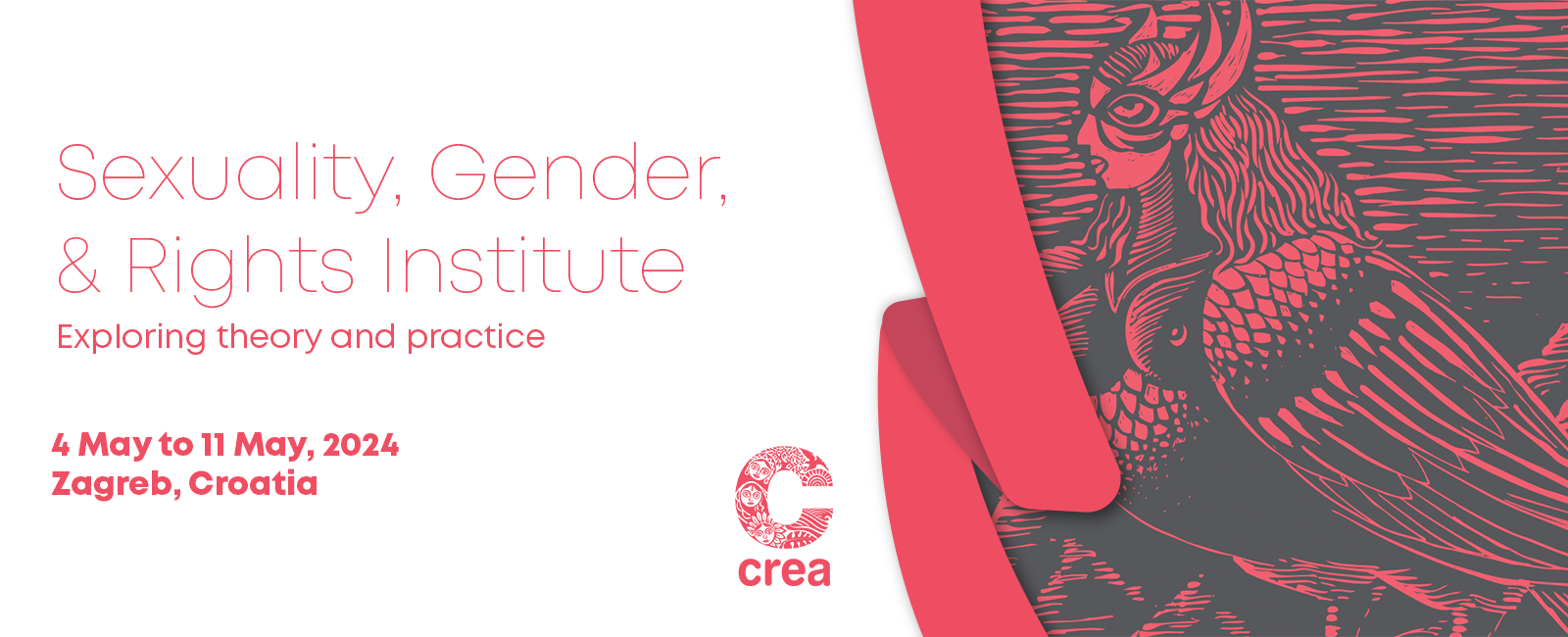 SGRI Global 2024: Application formSexuality, Gender and Rights Institute (SGRI)4 - 11 May, 2024Location: Zagreb, Croatia Instructions:Please ensure you read the CALL FOR APPLICATIONS carefully first. Please read and answer each question carefully.Every question is MANDATORY, except when marked OPTIONAL.
Deadline: 14 January, Sunday 2024Please fill this out and email to SGRIglobal2024@creaworld.org. Your name: Your email address:Where are you from? (region): Where do you live? (region): Which country do you currently reside in?:Your date of birth: What issues do you work on?; check all that apply (double click)
 Disability rights
 Intersex rights
 Trans rights
 Sex workers’ rights
 Gender equality
 Women’s rights
 Digital rights
 Sexual and reproductive health and rights (incl. HIV and AIDS)
 LGBTIQ+ rights
 Freedom of expression, association and assembly
 Civic space
 OtherIf you chose “Other”, please specifyDo you identify as belonging to a structurally excluded* group? (*CREA uses the term ‘structurally excluded’ to draw attention to the ways in which societal architecture prevents certain people from enjoying the full spectrum of rights and from meaningfully and effectively participating in their communities and decision-making spaces) OPTIONAL Yes NoIf you answered YES to the above question, please elaborate in under 50 words:Are you affiliated with an organization?  Yes NoIf you work at / with an organization or institution, please tell us which:
Do you lead / work at a self-led* organization?
(*”Self-led” can be described as any organization, collective, network etc which is led by members of the constituency whose rights it aims to advance)
 Yes NoIf you chose “Yes”, use 50 words to tell us more:
Would you best describe yourself as a...; check all that apply Activist  Community organizer Artist Journalist or media practitioner  Researcher Academic / scholar  Service provider Policymaker Educator OtherIf you chose "Other", please elaborate in one or two words:Explain why you want to take this course and how you expect it would contribute to your professional and personal development (200 words or less):Describe your professional interests and your work.  Have you worked on issues of sexuality, gender, and/or rights?  (200 words or less):Have you taken courses or workshops related to sexuality, gender or rights? Tell us how many, and give some examples.How did you hear about the SGRI? Please read the statements below carefully, and check the box to indicate you have read and understood each one:  I understand the time commitment involved in attending the Institute, and I commit to being there throughout the entire duration of the Institute I understand and commit to obtaining and paying for my visa in a timely manner, and paying for and buying my airline ticket in a timely manner I understand and commit to paying the registration fee on or before 31 January, 2024. Check all the boxes below, if you are not seeking a scholarship: I understand that if I am selected to attend, I will have to pay the Course Fees as indicated in the Call for Applications (and I understand the price difference for those working in global South organizations, and those working with donors or in international NGOs) I understand the Course Fees only cover tuition, a resource package, and accommodation on a twin-sharing basis I understand that hotel accommodation only comes with breakfast, and that I will need to cover expenses incurred for lunches and dinnersPlease check the box:  I understand I will have to share a room with another participant If you would like to share a room with someone of the same gender, let us know here, and indicate your gender:Please check the correct box, if you are seeking a scholarship (please be considerate of the fact that the scholarships really should go to those who most need them, and they are limited in number):  Full Scholarship: CREA covers tuition and accommodation on a twin-sharing basis; Partial Scholarship: CREA covers USD 1250, you pay 750 to CREA Contribution Scholarship: CREA covers USD 750, you pay 1250 to CREAIf you are seeking a scholarship, check the boxes below: I understand no scholarship covers air fare, visa, or travel expenses, and that I will have to cover these costs even if I qualify for a scholarship I understand I still have to pay the registration fee I understand I will need to cover the cost of my meals (only a FULL Scholarship covers accommodation, which ONLY includes breakfast) I understand that, depending on the tier of Scholarship I am seeking/receive, I may still have to pay an additional amount to cover tuition and accommodationIf you are seeking a scholarship, tell us why, in under 200 words:Are you able to contribute any additional amount? Your contributions are pooled, and support others who need financial assistance to attend:Do you have any accessibility needs? If you do, please tell us hereIf you are selected, will you require a visa?If you need to tell us anything else, use this space!